Table of Contents1	Public Health Agency Details: Contact Information	32	Public Health Agency Details: Population Description	43	Public Health Agency Details:  Organizational Structure	54	Public Health Agency Statement	65	Assignment Details	76	Program Details	87	Appendix A	9Add Activity	98	Appendix B	11Add Training	11Training Types	119	Appendix C	12Primary Supervisor Information	1210	Appendix D	13Secondary Supervisor Information	1311	Appendix E	14CIO Categorical Program Areas List	14Public Health Agency Details: Contact InformationClick the Primary link to display the primary supervisor entry screen shown in Appendix C.Click the Secondary link to display the secondary supervisor entry screen shown in Appendix D.Allow ability to upload letter or support form in the Director Contact section.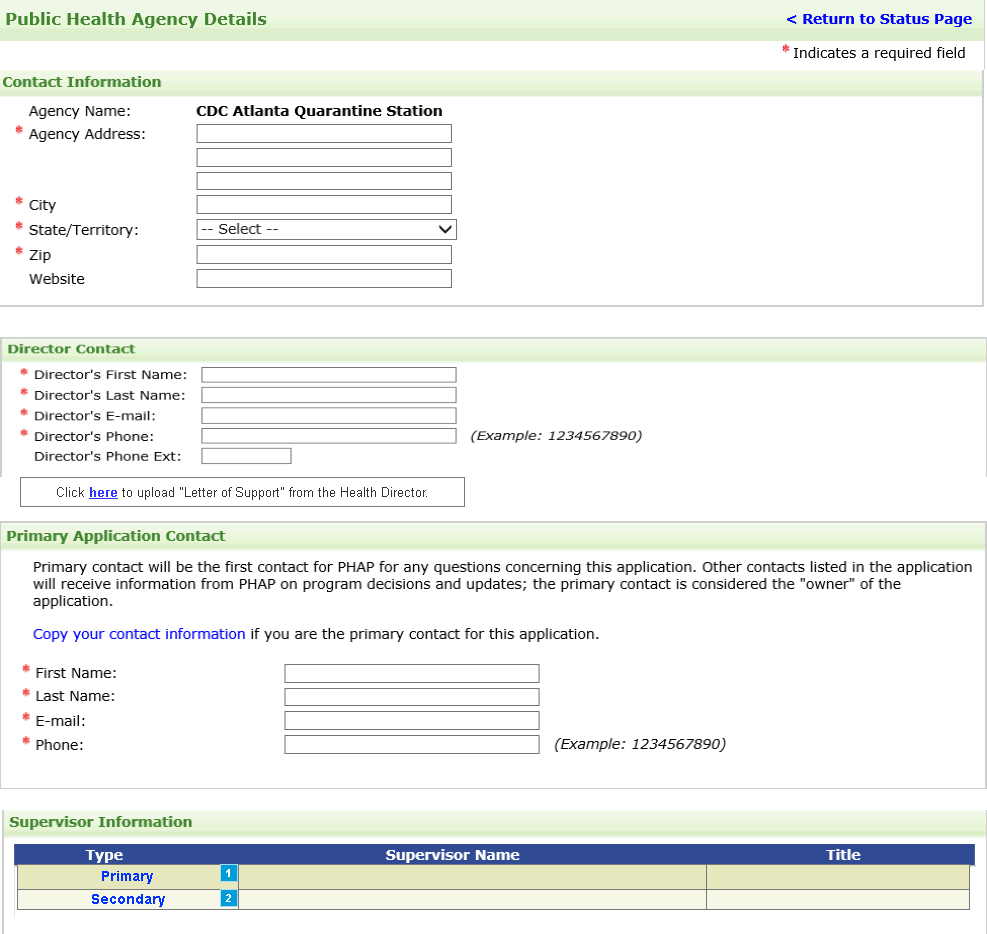 Public Health Agency Details: Population DescriptionThe Primary Topic field is a dropdown that will include “Other” – see Appendix F for dropdown listAllow ability to select multiple categories for Race, Life Stages and Primary Topic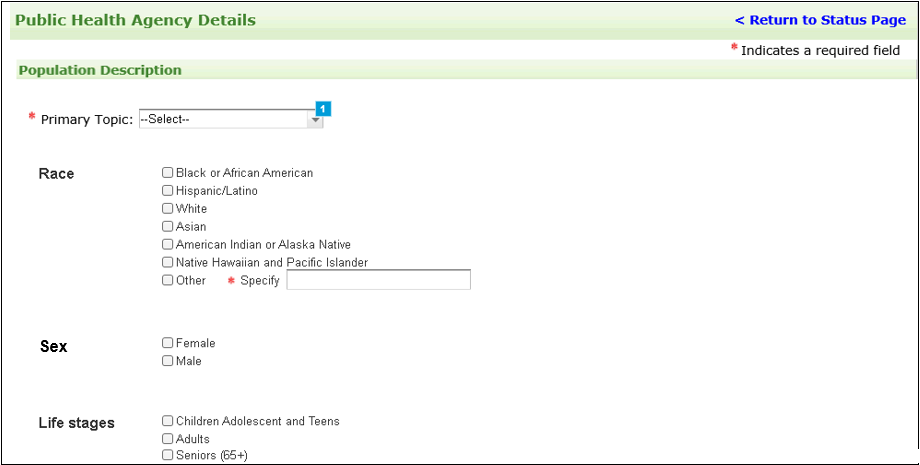 Public Health Agency Details:  Organizational Structure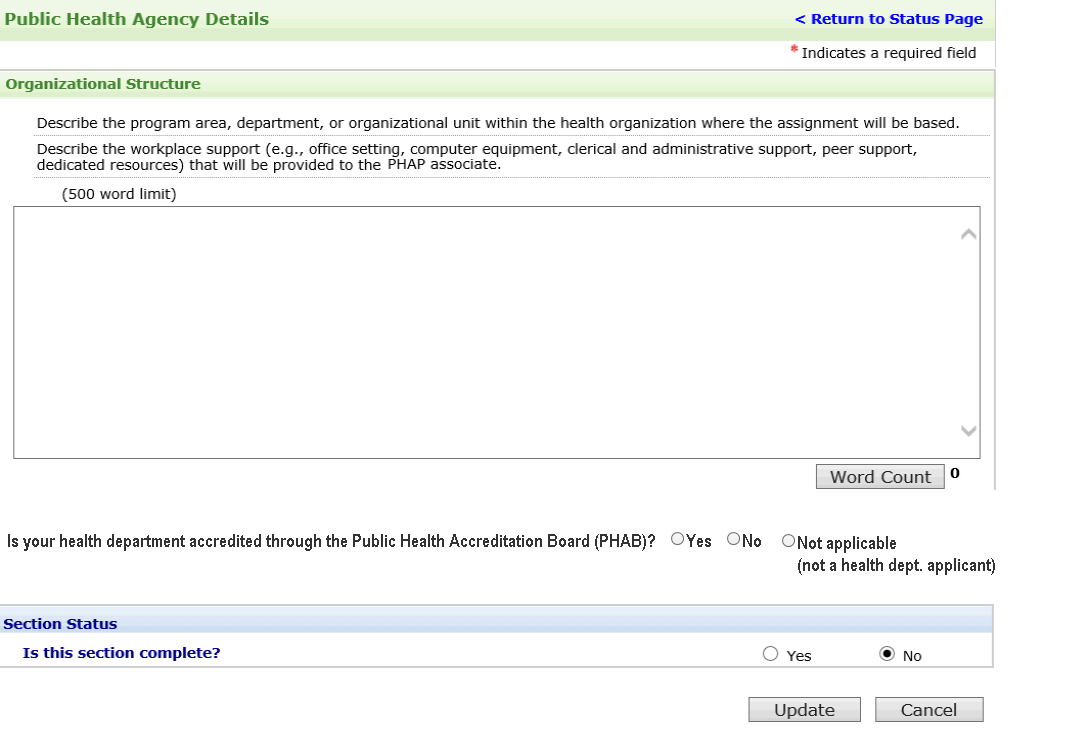  Public Health Agency Statement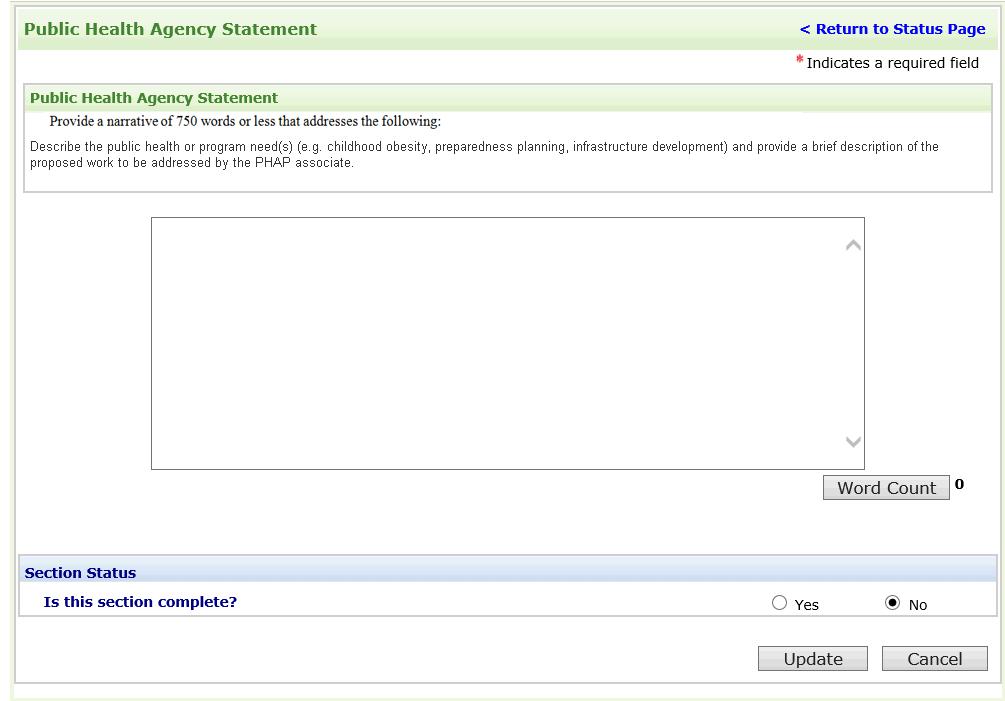 Assignment DetailsAdded column in table to capture the Program Area 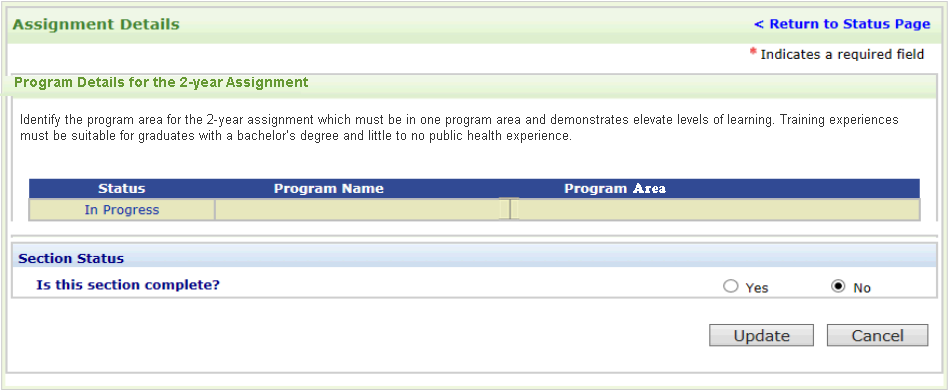 Program DetailsClick the Add Activity button to display the Add Activity screen shown in Appendix A.Click the Add Training button to display the Add Training screen shown in Appendix B.Click the Primary link to display the primary supervisor entry screen shown in Appendix C.Click the Secondary link to display the secondary supervisor entry screen shown in Appendix D.Program dropdown will be the list of CIO Categorical Program Areas shown in Appendix E.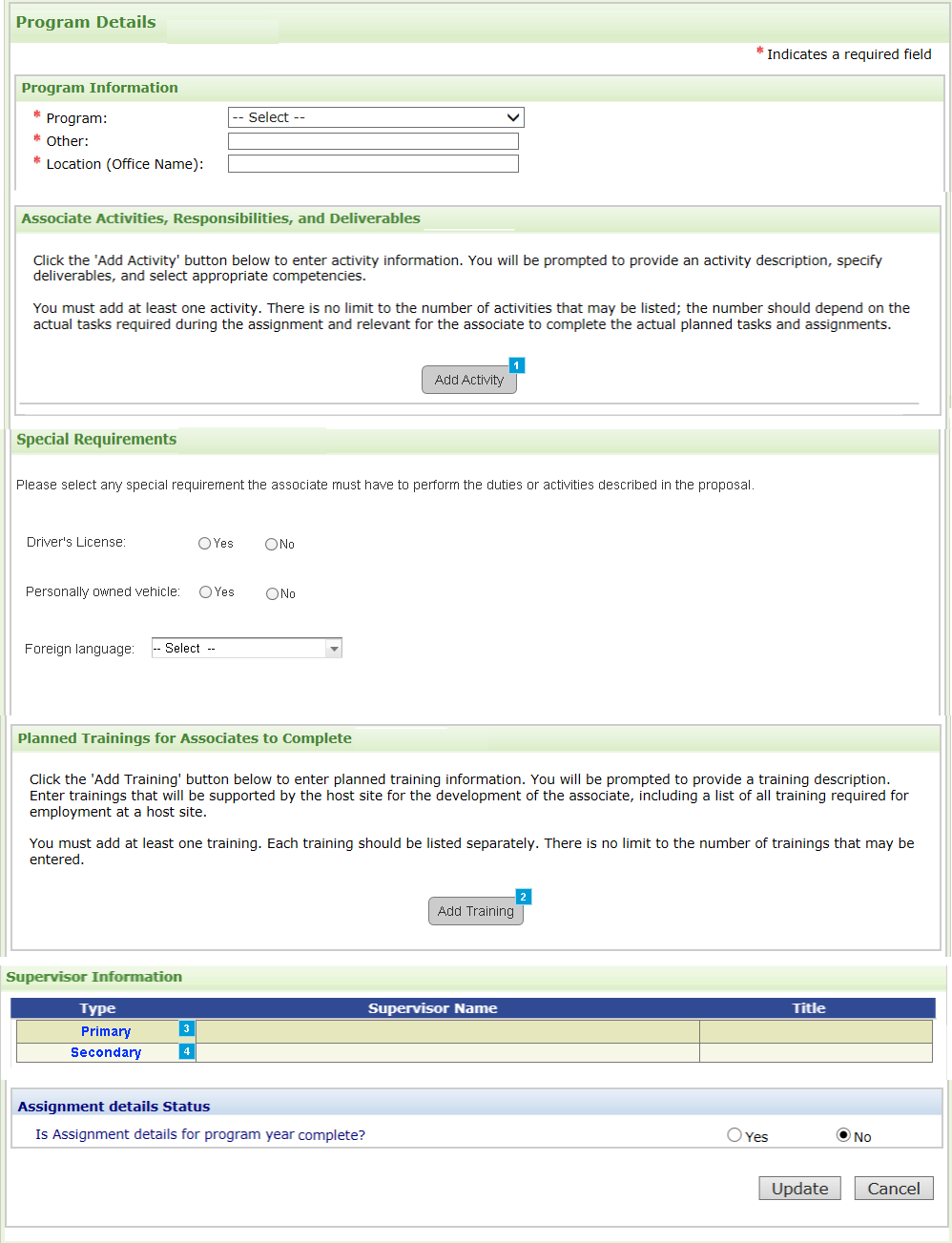 Appendix AAdd ActivityLevel of Responsibility dropdown list will include: Team Member, Coordinator, Lead or Other (specify)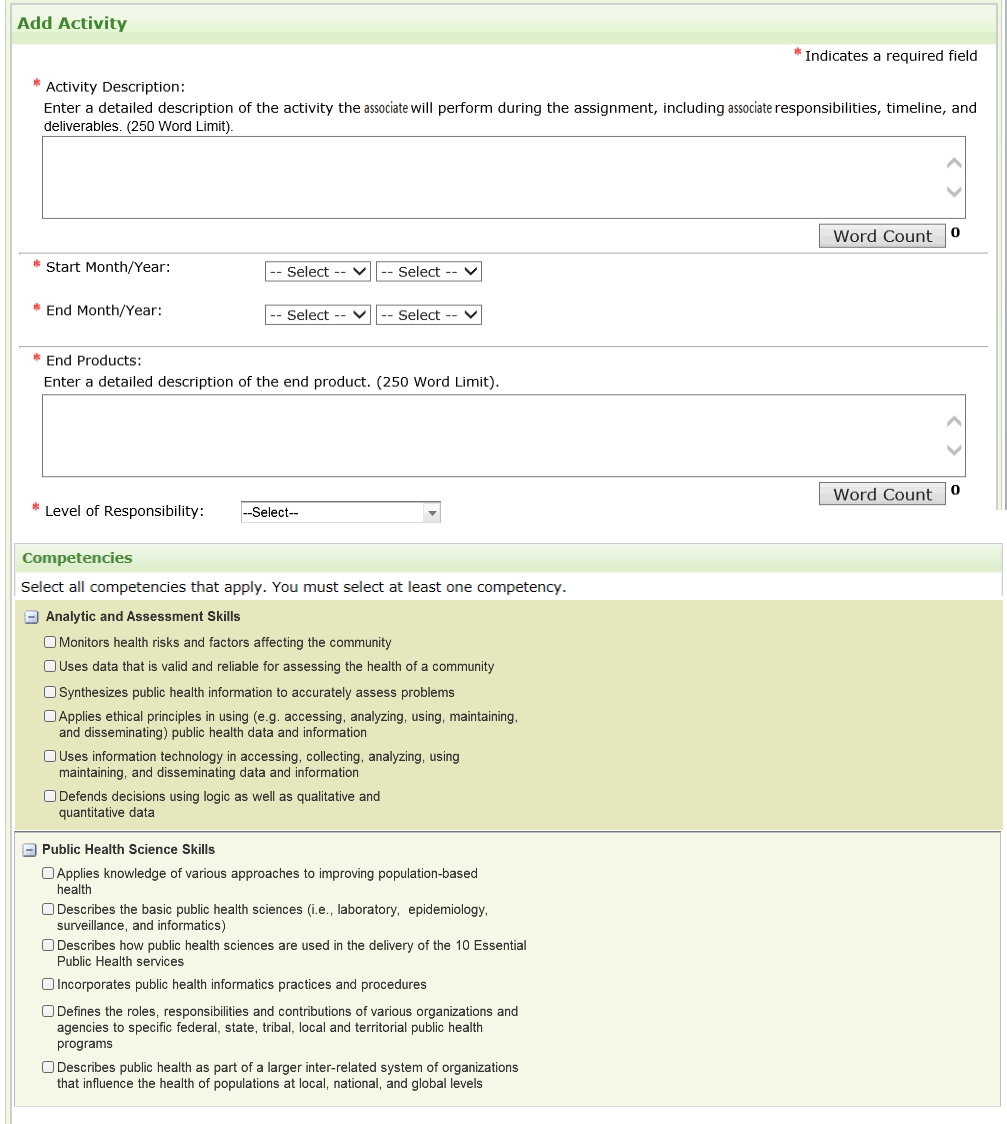 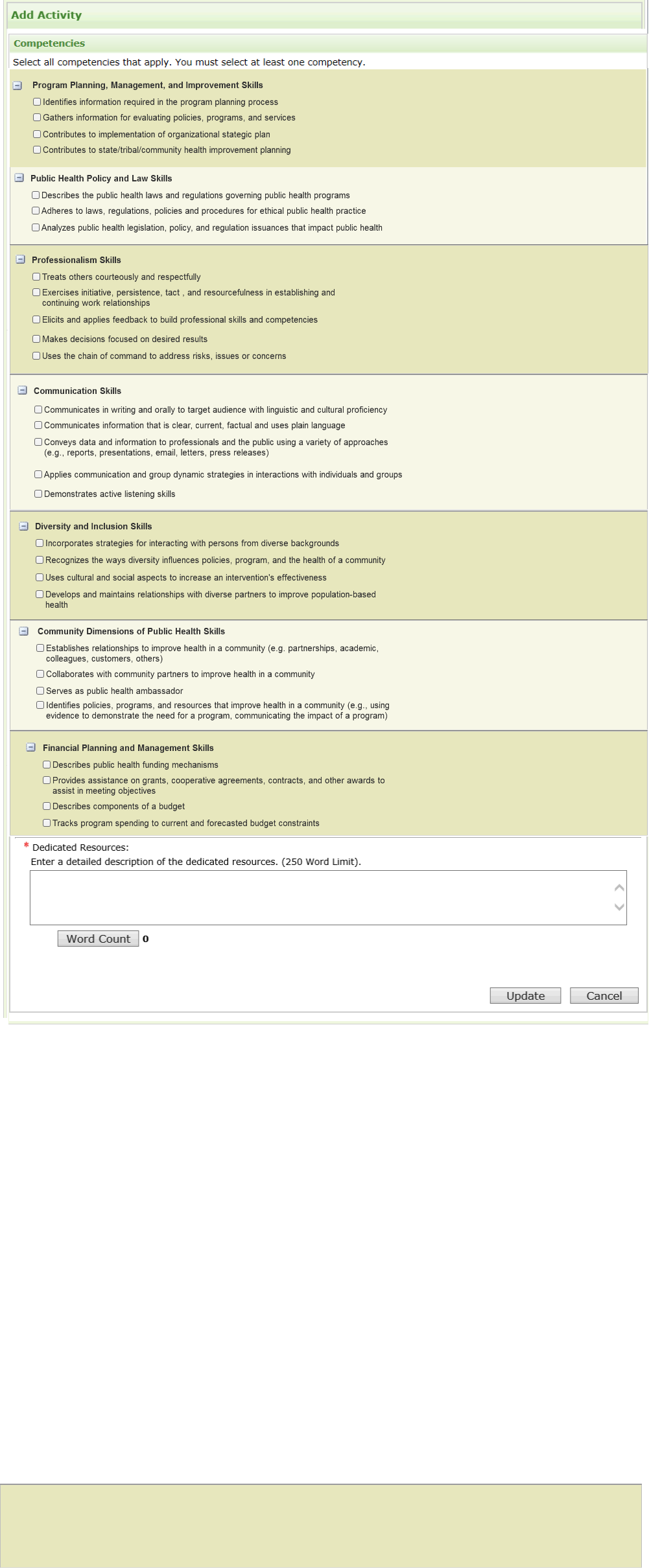 Appendix BAdd Training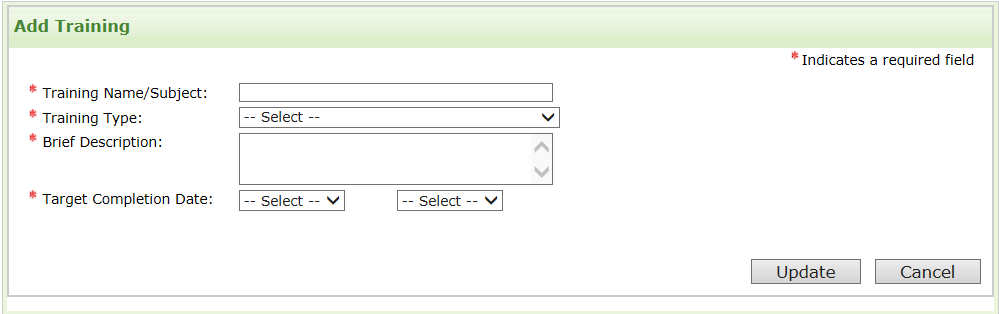 Training TypesOne-on-OneE-Learning Non-CDCClassroom: HDClassroom: Outside SponsorE-learning CDCAppendix CPrimary Supervisor Information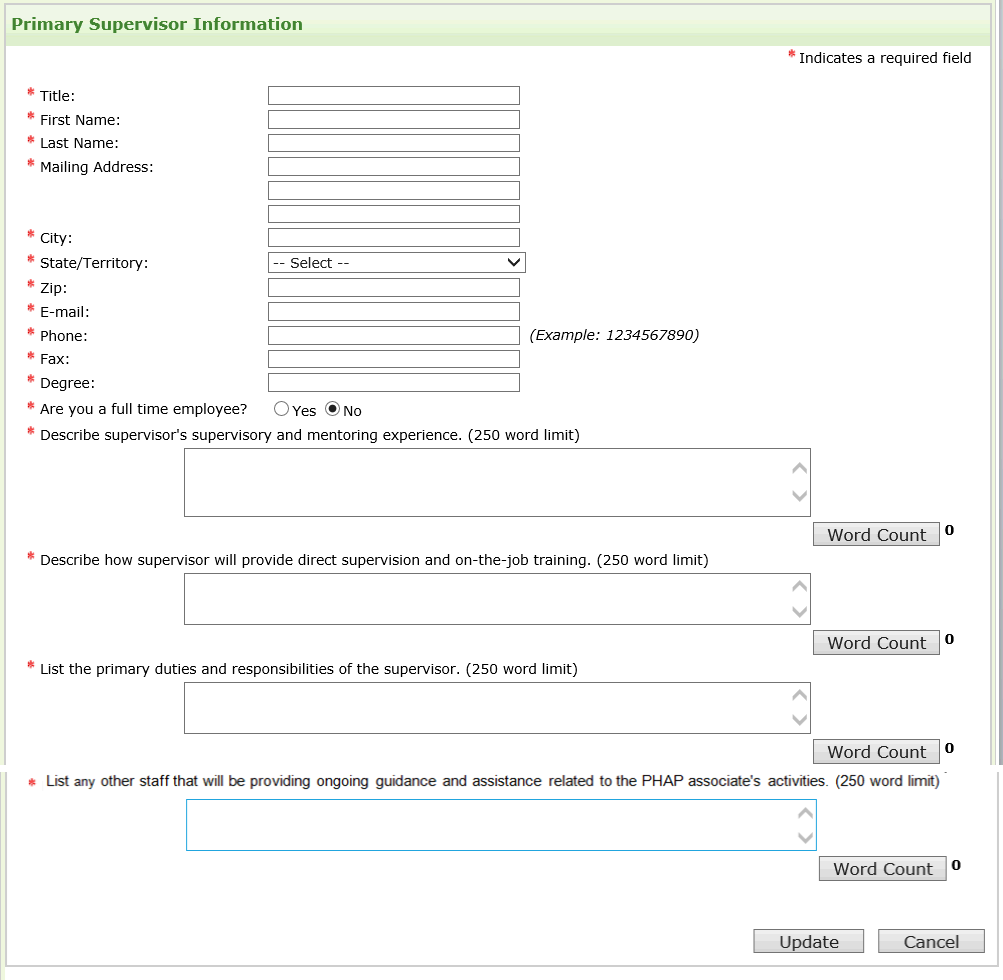 Appendix DSecondary Supervisor Information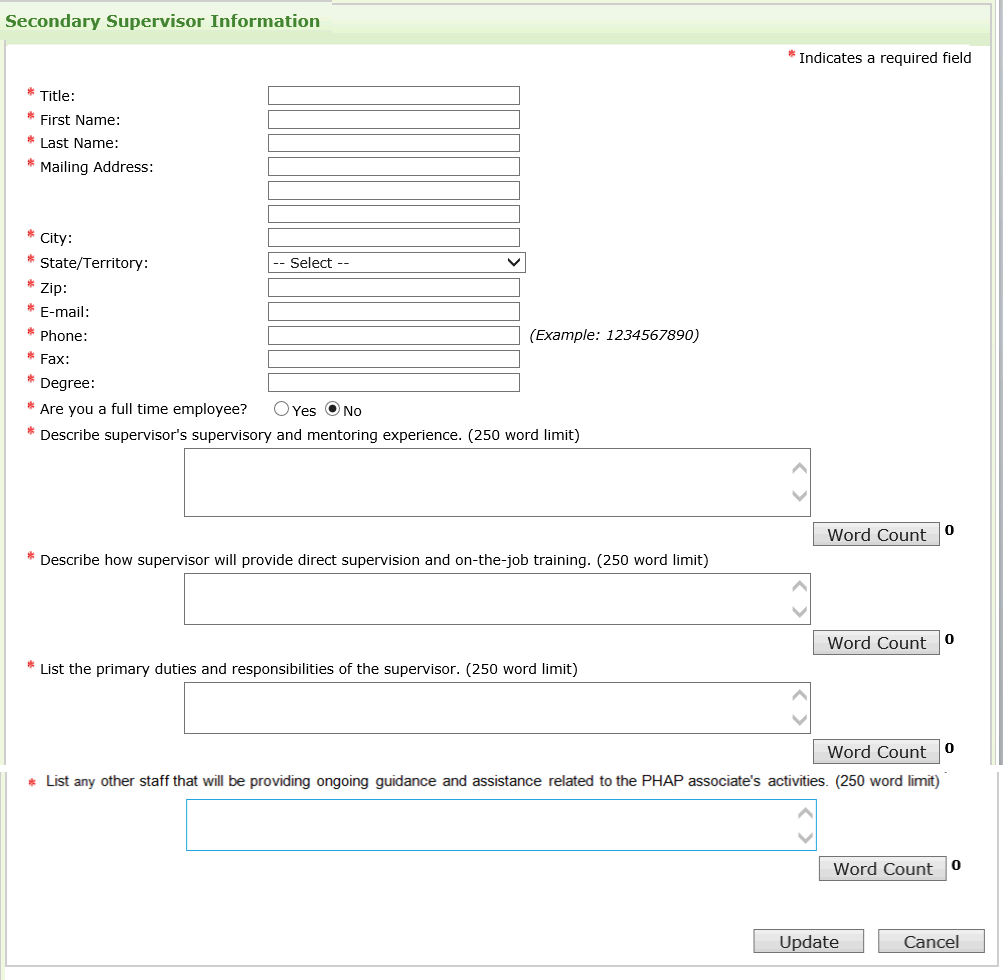 Appendix ECIO Categorical Program Areas List (the CIO and division will not be visible to the host site but will link to CIO on admin page) CIOCIOCategorical Program Area(s)1.Center for Surveillance, Epidemiology, and Laboratory Services (CSELS)Division of Public Health Information Dissemination (DPHIDGenomicsCommunity Health Status Indicators (CHSI) Informatics Innovation Unit (IIU)Informatics R&D Laboratory (within IIU)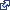 Community Health Assessment for Population Health Improvement Division of Laboratory SystemsClinical Laboratory Improvement ProgramLaboratory SustainabilityLaboratory Policies and GuidanceDivision of Health Informatics and SurveillanceBioSenseEpi Info™Message Validation, Processing, and Provisioning System (MVPS)NEDSS Base System (NBS)Countermeasure Tracking Systems (CTS)Laboratory Response Network (LRN) Data Exchange ActivitiesPublic Health Information Network    National Notifiable Diseases Surveillance System (NNDSS)NNDSS Modernization Initiative (NMI)National Syndromic Surveillance Program (NSSP2.National Center for Birth Defects and Developmental Disabilities (NCBDDD)Division of Birth Defects and Developmental DisabilitiesAutism surveillance and researchNewborn Screening - birth defects surveillance and research Congenital Heart DefectsSafe medication use during pregnancy Prevention of Fetal Alcohol Spectrum DisordersLearn the Signs Act Early (LTSAE) –  developmental milestonesFolic acid-preventable neural tube defects in the United States and globallyDivision of Human Development and DisabilitiesDisability and Health State Programs (18).  Healthy behaviors, emergency preparedness, healthcare access and equity issues for people living with disabilities  Disability and Health Data SystemComplex Chronic Conditions - Muscular Dystrophy, Spina Bifida and Fragile XEarly childhood development, Tourette Syndrome and Attention Deficit and Hyperactivity DisorderEarly Hearing Detection and Intervention (newborn hearing screening)Division of Blood Disorders Hemophilia, Sickle cell and Von Willebrand DiseaseClotting disorders such as venous thromboembolism (VTE)3.National Center for Chronic Disease Prevention and Health Promotion (NCCDPHP)Diabetes prevention/educationPhysical activityNutritionObesityCardiovascular health (HTN prevention and control, Million Hearts, sodium reduction)Cancer prevention and screening (breast, cervical, skin, prostate, and colorectal)Maternal and infant health (SIDS, teen pregnancy)Smoking prevention and cessationSchool healthOral health (fluoridation, sealants)Arthritis (Living Well With)Reproductive health4.National Center for Emerging and Zoonotic Infectious Diseases (NCEZID)Advanced molecular detectionAntimicrobial resistance and healthcare associated infectionsEpi and lab capacity programEmerging infectious diseasesFood safetyLyme diseaseNational Healthcare Safety NetworkPrion diseaseQuarantineVector-borne diseasesAll other emerging and zoonotic infectious diseases5.National Center for HIV/AIDS, STD, and TB Prevention (NCHHSTP)STD/HIVTB preventionViral hepatitisAdolescent and school health6.National Center for Immunizations and Respiratory Diseases (NCIRD)ImmunizationsVaccine Preventable Diseases 7.National Center for Injury Prevention and Control (NCIPC)Motor vehicle injuriesPrescription drug overdosesGrowth areas:Child abuse and neglectOlder adult fallsSexual violenceYouth sports concussions8.National Center on Environmental Health (NCEH)Air pollution and respiratory healthAsthma and allergiesBio-monitoring (nutritional status, exposure to environmental chemicals and toxic substancesBuilt Environment/Healthy Community Design (i.e. Transportation, Planning, and Physical Activity)CancerChemical Weapons DemilitarizationChildren’s Environmental HealthClimate Change and HealthCruise ship sanitationEmergency Response and/or disaster preparedness Environmental Public Health Tracking (i.e.,  surveillance of environmental health-related health effects or conditions) Food SafetyHazardous Materials ResponseHealthy Homes and Lead Poisoning PreventionIndoor/Outdoor Air QualityNewborn Screening and Birth DefectsPest, Vector, and Animal ControlPoison ControlPublic/Private Water Safety and ProtectionRadiation and Radon ControlRegulation, Inspection, and Licensing (e.g. restaurants, pools, campgrounds, hospitals)Reproductive and Birth OutcomesSolid and Hazardous WasteToxicology9.National Institute for Occupational Safety and Health (NIOSH)Impacts of nanotechnology on workersCancer, reproductive, and cardiovascular diseases associated with workEconomic analysis of safety and health interventionsHealth and safety of emergency respondersEngineering controlsTools for assessing exposure to workplace hazardsConducting workplace investigations of health hazards (Health Hazard Evaluation)Hearing Loss preventionImmune, Dermal, and Infectious diseases associated with work conditionsMusculoskeletal disorders and ergonomicsIdentifying occupational health disparities amongst workers of different backgroundsPersonal protective equipment and technologyRadiation exposureRespiratory diseasesSmall-business safety and healthThe intersection of occupational safety and health with health promotionTraumatic injury at workWork schedules and policies (including shiftwork and long work hours)Work-stressWorker’s compensationStudies and interventions in specific sectors:Agriculture, Forestry and FishingConstruction Healthcare and Social AssistanceManufacturing MiningOil and Gas ExtractionPublic SafetyService Industry Transportation, Warehousing and Utilities Wholesale and Retail Trade10.Office for State, Tribal, Local and Territorial Support (OSTLTS)Health department accreditationTribal healthPublic health lawPublic health performance improvement / quality improvementCommunity health improvement Community health assessmentsCommunity health improvement planningHealth system transformationTerritorial health11.Office of Public Health Preparedness and Response (OPHPR)Community PreparednessCommunity RecoveryEmergency Operations Center (EOC) CoordinationEmergency Public Information and WarningFatality ManagementInformation SharingMass CareMedical Countermeasure (MCM) DispensingMCM Management and Distribution Medical SurgeNon-Pharmaceutical InterventionsPublic Health Laboratory TestingPublic Health Surveillance and Epi InvestigationsResponder Safety and HealthVolunteer Management 